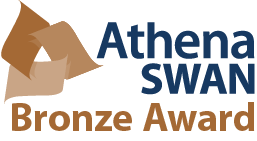 Aidan McDonald <aidan.mcdonald@tcd.ie>; Eileen Drew <EDREW@tcd.ie>; Eva-Maria Dürr <DURRE@tcd.ie>; Isabel Rozas <ROZASI@tcd.ie>; Michael Lyons <MELYONS@tcd.ie>; P. Noelle Scully <PNSCULLY@tcd.ie>; Peter Brien <Peter.Brien@tcd.ie>; Sinead Boyce <SBOYCE@tcd.ie>; Susan Cantwell <SCANTWE@tcd.ie>; Graeme Watson <watsong@tcd.ie>; Parvaneh Mokaria<mokariap@tcd.ie>; Maria Daniela Angione ANGIONEM@tcd.ie; Sylvia Draper <SMDRAPER@tcd.ie> (Chair)Summary Notes and Actions:ASSAT 7 at 11:00 am Wednesday Aug. 15th 2018 Apologies from AMcD, IR, ED, SC, MDA, PMMinutes of ASSAT 6 were approvedMatters ArisingGW circulated the final draft of the School’s proposed new PG recruitment policy. The committee was invited to suggest amendments.Specific instruction to consult the HR web page e.g. ‘In adhering to this policy you will need to consult the HR web page about recruitment (http://www.tcd.ie/hr/resourcing/).’ include a link to EU Charter and code of conduct for the recruitment of researchers as a contributing factor in  the rationale for the policy change: https://euraxess.ec.europa.eu/jobs/charterinclude a link to the adverse effect of using gendered language in the wording of job advertisements e.g. http://www.eremedia.com/ere/you-dont-know-it-but-women-see-gender-bias-in-your-job-postings/ In order for the policy to be implemented it was noted thatIt must be approved at the School Executive Committee (first meeting 6th Sept)A School web page with general information about the school including a School diversity statement and reference to Athena Swan must be developed.An excel template for the required basic statistical information is required.To be actioned at the next  ASSAT.GW circulated data on gender disaggregated UG student progression (for 5 years) for the 4 Chemistry associated moderatorship degree programmes. The group reflected on the possible interpretations/conclusions to be drawn as no clear pattern emerges. There is a trend toward reduced gender gaps since 2014/15 in the Med. Chem classes but a worsening of the gender gap since 2014/15 in the TRO71 Chemistry classes. The committee considered how to present this data in the renewal application and the discussion centred aroundthe origin of the prevalent gender gap on UG entry the consequence of the loss of class identity in the large TR071 Chemistry cohortthe need to present comprehensive data setsSMD report:Information on the PG Day and its organisation had been gathered.Amendment request re: FEMS nomination forms had been made. Action SMD to report at next ASSATPG exit survey - only one respondent. Action SMD to contact Alumni Office to check mailing lists used for PG and UG surveys.No update on gender disaggregated data requests. Action SMDNS report:Briefing on the UG exit survey - 14 repondentsF:M UG progression data sent to GW F:M PG demonstrating lists sent to EMD, F:M freshmen teaching contact hours sent to EMD.EMD report:Discussion centered around the focus and content needed in section 4.4 on the ‘the visibility of women as role models’ - website, contact hours, research success etc.PB report:Update on numbers of staff accessing paternity leave and parental leave.TMcM:The committee discussed the failings of SITS in providing  F:M statistical data, the anomalies in the HEA data and the problems associated with PD mailing lists.Action TMcM: to provide information on ‘gendered language in advertisements’ and to review at College level the issue of PD nomination forms/recruitment policies.TMcM provided valuable advice/insight into the AS evaluation process :…….Address the AS principles Actions should be SMART and referred to in sections  - close the loop - the actions should emerge from the evidence drawn from the dataActions can be prioritised and themed but don’t make the links between the body of the application and the actions complicatedWhere the College has failed to deliver, and the School has applied a local action/solution as a result this should be flagged. Representing the School honestly but in the best light is our priority.Make it clear who is responsible for delivering on the actions The full dataset does not need to be presented - only where issues have been identified that need to be addressed. Appendices to applications are unusual.Do refer to the previous application and highlight its successesIMPACT is key to silver. EVERY section is evaluated and needs to demonstrate a POSITIVE outcome from the actions taken previously.TMcM can provide an Unconscious Bias workshop for staff if we think this is worthwhile. Committee was reminded of the 1st Sept first draft deadline.Date of next meeting ASSAT 8 to be determined by doodle (most likely meeting date mid-Sept).